РЕШЕНИЕО внесении изменений и дополнений в решение №40 от 20.12.2006 года «О самообложении граждан сельского поселения Лемазинский сельсовет  муниципального района Дуванский район Республики Башкортостан»В целях приведения нормативных правовых актов в соответствии с действующим законодательством, руководствуясь Федеральным законом от 6.10.2003 № 131 – ФЗ «Об общих принципах организации местного самоуправления в Российской Федерации»,  Федеральным законом от 12.06.2002 № 67-ФЗ « Об основных гарантиях избирательных прав и права на участие в референдуме граждан Российской Федерации», Уставом сельского поселения Лемазинский сельсовет муниципального района Дуванский район Республики Башкортостан, Совет сельского поселения Лемазинский сельсовет муниципального района Дуванский район Республики Башкортостан, Р Е Ш И Л :      1. Внести в Решение Совета сельского поселения Лемазинский сельсовет муниципального района Дуванский район Республики Башкортостан от 20.12.2006 года № 40 «О самообложении граждан сельского поселения Лемазинский сельсовет  муниципального района Дуванский район Республики Башкортостан»  следующие изменения:      - Пункт 2 изложить в следующей редакции:      Вопрос о проведении самообложения решается на референдуме сельского поселения Лемазинский сельсовет муниципального района  Дуванский район Республики Башкортостан. Решение о назначении местного референдума принимается представительным органом Совет сельского поселения Лемазинский сельсовет муниципального района Дуванский район Республики Башкортостан. Решение о назначении референдума подлежит официальному опубликованию в средствах массовой информации не менее чем за 45 дней до голосования. Референдум о проведении самообложения назначается и проводится в порядке, установленном федеральным законодательством.    - Пункт 3 изложить в следующей редакции:     В местном референдуме имеют право участвовать граждане Российской Федерации, место жительства которых расположено в границах сельского поселения Лемазинский сельсовет муниципального района Дуванский район Республики Башкортостан. Граждане Российской Федерации участвуют в местном референдуме на основе всеобщего равного и прямого волеизъявления при тайном голосовании. Решение о проведении самообложения принимается большинством голосов граждан, пришедших на референдум. Вместе с принятием решения о проведении самообложения референдум определяет, на какие мероприятия из установленных примерным перечнем и в каких размерах в текущем году должны быть израсходованы средства самообложения. Направления расходования средств самообложения утверждаются местной администрацией сельского поселения Лемазинский сельсовет Дуванского района Республики Башкортостан с учетом решения референдума.    - Пункт 5 изложить в следующей редакции:       Итоги голосования и принятое на местном референдуме решение подлежат официальному опубликованию (обнародованию). Решение референдума о проведении самообложения граждан на территории сельского поселения Лемазинский сельсовет муниципального района Дуванский район Республики Башкортостан вступает в силу после его официального опубликования(обнародования).2. Опубликовать настоящее решение на информационном стенде в здании администрации и на официальном сайте сельского поселения Лемазинский сельсовет муниципального района Дуванский район Республики Башкортостан в информационно-телекоммуникационной сети «Интернет».3. Решение вступает в силу со дня его подписания.Глава сельского поселения                                                                                Н.В. Кобяков03 сентября 2021 г.№ 77Башҡортостан РеспубликаһыныңДыуан районы муниципаль районының Ләмәҙ  ауылауыл биләмәһенең ауыл   советы хакимиәте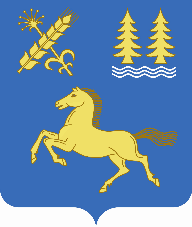 Совет сельского поселения Лемазинский сельсовет муниципального района Дуванский районРеспублики Башкортостан